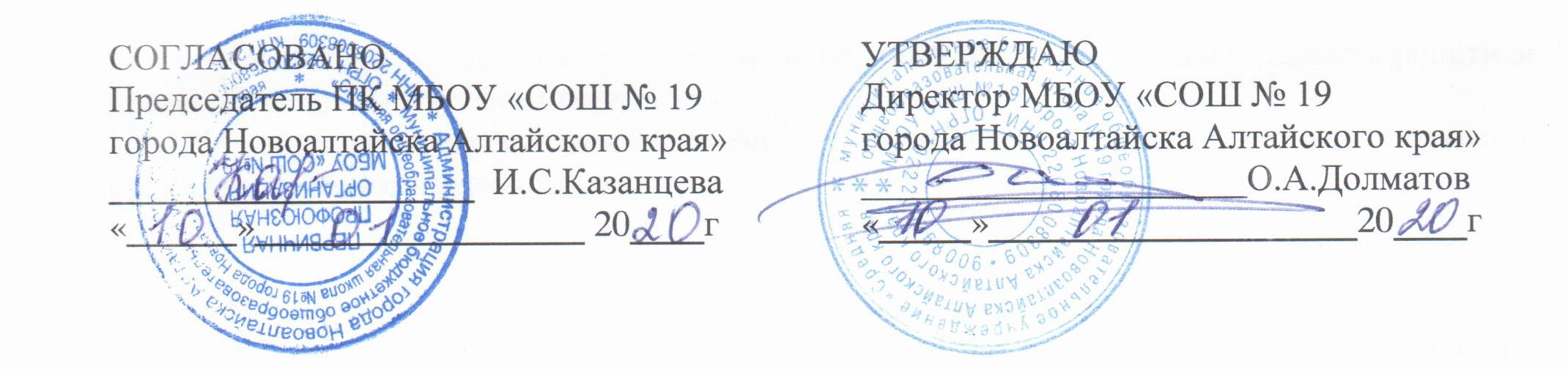 Положениео постановке и снятии с профилактического учета обучающихся и семей, находящихся в социально-опасном положении в МБОУ «Средняя общеобразовательная школа № 19 города Новоалтайска Алтайского края»1. Общие положения:1.1. Настоящее Положение разработано на основании Федерального Закона Российской Федерации, от 24.06.1999 г. № 120-ФЗ «Об основах системы профилактики безнадзорности и правонарушений несовершеннолетних», Федеральным законом «Об образовании в РФ»  от 29.12.2012 № 273-ФЗ, ФЗ РФ от 24.07.1998 № 124-ФЗ "Об основных гарантиях прав ребёнка в Российской Федерации", Семейным кодексом РФ, Уставом МБОУ «СОШ № 19 города Новоалтайска Алтайского края» (далее – Школа).1.2. Деятельность по профилактике безнадзорности и правонарушений несовершеннолетних  основывается на принципах законности, демократизма гуманного обращения с несовершеннолетними, поддержки семьи и взаимодействия с ней, индивидуального подхода к коррекции несовершеннолетних с соблюдением конфиденциальности полученной информации, организации работы по профилактике безнадзорности и правонарушений несовершеннолетних.1.3. В Положении применяются следующие понятия:Профилактика безнадзорности и правонарушений обучающихся - система социальных, правовых и педагогических мер, направленных на выявление и устранение причин и условий, способствующих безнадзорности, правонарушениям, антиобщественным действиям обучающихся, осуществляемых в совокупности с индивидуальной профилактической работой с обучающимися и семьями, находящимися в социально опасном положении.Индивидуальная профилактическая работа - деятельность по своевременному выявлению обучающихся и семей, находящихся в социально опасном положении, а также по их социально-педагогической реабилитации и(или) предупреждению совершения ими правонарушений и антиобщественных деяний.Несовершеннолетний, находящийся в социально опасном положении - обучающийся, который вследствие безнадзорности или беспризорности, находится в обстановке, представляющей опасность для его жизни или здоровья, либо не отвечающей требованиям к его воспитанию или содержанию, либо совершает правонарушение или антиобщественные деяния.Семья, находящаяся в социально опасном положении - семья, имеющая обучающегося, находящегося в социально опасном положении, а также семья, где родители (законные представители) обучающегося не исполняют своих обязанностей по его воспитанию, обучению и (или) содержанию и (или) отрицательно влияют на его поведение либо жестоко обращаются с ним.Внутришкольный учёт обучающихся и семей, находящихся в социально опасном положении - система индивидуальных профилактических мероприятий, осуществляемая школой в отношении обучающегося и семей, находящихся в социально опасном положении, которая направлена на- предупреждение безнадзорности, правонарушений и других негативных проявлений в среде обучающихся;- выявление и устранение причин и условий, способствующих безнадзорности и правонарушениям обучающихся;- социально-педагогическую реабилитацию обучающихся и семей, находящихся в социально опасном положении.2. Основные цели и задачи:Цель - ранняя профилактика школьной дезадаптации,  девиантного поведения обучающихся.Задачи:- предупреждение безнадзорности, беспризорности, правонарушений и антиобщественных действий несовершеннолетних;- обеспечение защиты прав и законных интересов несовершеннолетних;- своевременное выявление детей и семей, находящихся в социально опасном положении или группе риска по социальному сиротству;- оказание социально-психологической и педагогической помощи несовершеннолетним с отклонениями в поведении, имеющими проблемы в обучении;- оказание помощи семьям в обучении и воспитании детей.3. Основания для постановки на внутришкольный учёт:3.1. Основания для постановки на внутришкольный учёт несовершеннолетних исходят из статей 5, 6, 14 Федерального Закона «Об основах системы профилактики безнадзорности и правонарушений несовершеннолетних»:- «учащиеся, систематически пропускающие занятия без уважительной причины, с определением количества учебных дней и уроков» и «учащиеся, не приступившие к занятиям на начало учебного года и после каникул без уважительной причины» (10 дней в месяц или 6 часов в неделю);- неуспеваемость учащегося по учебным предметам.- социально-опасное положение:а) безнадзорность или беспризорность;б) бродяжничество или попрошайничество.- употребление психоактивных и токсических веществ, наркотических средств, спиртных напитков, курение.- повторный курс обучения по неуважительной (низкий уровень успеваемости, систематические пропуски) причине.- участие в неформальных объединениях и организациях антиобщественной направленности.- совершение правонарушения до достижения возраста, с которого наступает уголовная ответственность.- систематическое нарушение внутреннего распорядка школы (систематическое невыполнение д/з, отказ от работы на уроке, постоянное отсутствие учебника, тетради, разговоры на уроках и др.).- систематическое нарушение дисциплины в школе (драки, грубость, сквернословие и др.) и Устава образовательного учреждения.3.2. Основания для постановки на внутришкольный учёт семьи, в которой родители (законные представители):- не исполняют обязанностей по воспитанию, обучению и (или) содержанию своих детей.- злоупотребляют наркотиками и спиртными напитками; отрицательно влияют на поведение несовершеннолетних, вовлекают их в противоправные действия (преступления, бродяжничество, попрошайничество, проституцию, распространение и употребление наркотиков, спиртных напитков т.д.)- допускают в отношении своих детей жестокое обращение.- имеют детей, находящихся в социально опасном положении и состоящих на учёте в образовательном учреждении.- состоят на учёте в КДН, ОДН ОВД.4. Основания для снятия с внутришкольного учета.4.1. Снятие обучающихся с учета происходит в начале учебного года:- при наличии стабильных (на протяжении года) положительных тенденций в учебе;- положительных изменений в поведении и взаимоотношениях с окружающими;- ведении здорового образа жизни;- соблюдении и выполнении правил поведения для обучающихся, правил внутришкольного распорядка;- занятий в системе дополнительного образования.Кроме того, с внутришкольного учета снимаются обучающиеся:- окончившие государственное образовательное учреждение;- сменившие место жительства или перешедшие в другое образовательное учреждение;- направленные в специальное учебно-воспитательное учреждение.5. Порядок постановки на внутришкольный учет.5.1. Постановка на внутришкольный учет носит профилактический характер и является основанием для организации индивидуальной профилактической работы.На внутришкольный учет ставятся обучающиеся:- не посещающие или систематически пропускающие без уважительных причин учебные занятия;- занимающиеся бродяжничеством или попрошайничеством;- совершившие противоправные действия и неоднократно нарушившие Устав гимназии и правила поведения обучающегося;- неуспевающие или оставленные на повторный курс обучения;- склонные к употреблению алкоголя, наркотических средств или психотропных веществ без назначения врача, либо других  психоактивных веществ;- срывающие учебные занятия, проявляющие различные хулиганские действия;- причисляющие себя к неформальным объединениям и организациям антиобщественной направленности- состоящие на учете в подразделении по делам несовершеннолетних ОВД и комиссии по делам несовершеннолетних и защите их прав.На внутришкольный учет также могут быть поставлены обучающиеся, возвратившиеся из специальных учебно-воспитательных учреждений или воспитательных колоний.Постановка обучающихся на учет осуществляется по решению социального педагога, заместителя директора по ВР и на основании Совета профилактики.При постановке обучающегося на учет, классный руководитель представляет на него характеристику и план индивидуальной воспитательной работы с ним (в произвольной форме).При постановке обучающегося на внутришкольный учет, осуществляется изучение личности обучающегося, его семьи и организуется индивидуальная работа с ним.5.2.2. Семьи, в которых родители (законные представители):- не исполняют обязанностей по воспитанию, обучению и (или) содержанию своих детей;- злоупотребляют наркотиками и спиртными налитками;- отрицательно влияют на поведение несовершеннолетних, вовлекают их в противоправные действия (преступления, бродяжничество, попрошайничество, проституцию, распространение и употребление наркотиков, спиртных напитков и т.д.);- допускают в отношении своих детей жестокое обращение и насилие.На внутришкольный учет ставятся семьи, имеющие детей, находящихся в социально опасном положении и состоящих на учете в школе, а также семьи, состоящие на учете в органах внутренних дел, социальной защиты населения, комиссии по делам несовершеннолетних и защите их прав.Постановка семьи на внутришкольный учет осуществляется решением Совета профилактики на основании совместного представления заместителя директора по ВР, социального педагога. При необходимости к представлению приобщается информация из органов внутренних дел, социальной защиты населения, опеки и попечительства, комиссии по делам несовершеннолетних и защите их прав.В представлении должны быть обоснованы причины постановки семьи на внутришкольный учет, акт обследования материально-жилищных условий.6. Организация деятельности по постановке на внутришкольный учёт или снятию с учёта.6.1. Решение о постановке на внутришкольный учёт или снятии с учёта принимается на заседании Совета профилактики правонарушений (далее - Совет).6.2. Постановка или снятие с внутришкольного учёта осуществляется по представлению Совета профилактики правонарушений школы;6.3. Для постановки несовершеннолетнего и (или) семьи на внутришкольный учёт социальному педагогу за три дня до заседания представляются следующие документы:- представление Административной комиссии о постановке несовершеннолетнего на учет,- ходатайство классного руководителя,- характеристика несовершеннолетнего.- справка о профилактической работе с несовершеннолетним, подготовленная классным руководителем.6.4. Для снятия несовершеннолетнего и (или) семьи с внутришкольного учёта представляются следующие документы:- информация ответственного лица, назначенного решением Совета, о выполнении плана индивидуальной профилактической работы с несовершеннолетним и его родителями (законными представителями), с обязательными результатами работы и предложениями по дальнейшему сопровождению.6.5. На заседании Совета обсуждается и утверждается план индивидуальной профилактической работы с несовершеннолетним и его родителями (законными представителями), определяются сроки выполнения намеченных мероприятий и ответственные лица.6.6. Социальный педагог или классный руководитель доводит решение Совета до сведения родителей (законных представителей), если они не присутствовали на заседании Совета по уважительным причинам, официальным уведомлением с указанием даты и номера протокола заседания и причины постановки или снятия с учёта.6.7. Социальный педагог ведёт журналы учёта учащихся и семей, состоящих на внутришкольном учёте, на учёте в комиссии по делам несовершеннолетних и защите их прав (далее-КДН), подразделении по делам несовершеннолетних отдела внутренних дел (далее-ОДН).6.8. Социальный педагог проводит сверку списков учащихся и семей, состоящих на внутришкольном учёте, на учёте в КДН, ОДН ОВД на 5 сентября, 01 января.7. Организации работы с обучающимися.7.1. Индивидуальная работа с данной категорией обучающихся осуществляется с цельюпрофилактики девиантного поведения, корректирования отклоняющегося поведения и изменения их воспитательной среды в сроки, необходимые для оказания социальной и иной помощи несовершеннолетним, или до устранения причин и условий, способствующих безнадзорности, беспризорности, правонарушениям или другим антиобщественным действиям несовершеннолетних.7.2. При необходимости к работе с данными обучающимися привлекаются специалисты других учреждений .8. Сроки проведения индивидуальной профилактической работыИндивидуальная профилактическая работа в отношении несовершеннолетних, их родителей или иных законных представителей проводится в сроки, необходимые для оказания социальной и иной помощи несовершеннолетним, или до устранения причин и условий, способствовавших безнадзорности, беспризорности, правонарушениям или антиобщественным действиям несовершеннолетних, или наступления других обстоятельств, предусмотренных законодательством Российской Федерации.   Школьным Советом профилактики правонарушений совместно с классным руководителем разрабатывается план профилактической работы с данным несовершеннолетним. На учащегося заводится учетная карточка.Учетная карточка ведется социальным педагогом, классным руководителем совместно, по необходимости с привлечением др. служб, в чьи обязанности входит работа с данной категорией несовершеннолетних.Классный руководитель проводит профилактическую работу согласно разработанному совместно со школьным Советом профилактики правонарушений по плану и все результаты заносит в свой дневник на страницу, отведенную для фиксации работы с данным несовершеннолетним. Классный руководитель проводит анализ профилактической работы с несовершеннолетними, стоящими на внутришкольном учете.В планах работы классного руководителя, школьного Совета профилактики правонарушений большое место отведено контролю за учебной и внеурочной деятельностью несовершеннолетнего, т. к. чаще всего именно отсутствие четкого контроля со стороны родителей является причиной неуспеваемости и плохого поведения несовершеннолетнего.Форму таблицы контроля за поведением, посещением занятий и обучением учащихся, стоящих на внутришкольном учете, позволяет без присутствия учителей-предметников увидеть общую картину результатов обучения ребенка. Классный руководитель, администратор, член школьного Совета профилактики правонарушений может при встрече с родителями (законными представителями) охарактеризовать поведение и обучение ребенка за отдельно взятый период.Обо всех результатах контроля за несовершеннолетним родители ставятся в известность классным руководителем или членом школьного Совета профилактики правонарушений. В случаях отсутствия несовершеннолетнего, стоящего на внутришкольном учете, на занятиях без уважительной причины в школу сразу вызываются классным руководителем, социальным педагогом, его родители (законные представители). Если пропуски занятий, плохая подготовка к ним становятся систематическими, родители с несовершеннолетним вызываются на заседание школьного Совета профилактики правонарушений, где рассматриваются вопросы невыполнения родителями обязанностей по обучению и воспитанию несовершеннолетнего; уклонение несовершеннолетнего от обучения (прогулы, невыполнение домашних заданий, не работал на уроках).Школьный Совет профилактики правонарушений имеет право (из положения о Совете) ходатайствовать перед администрацией:- о вынесении выговора учащимся;- о вынесении благодарности учащимся;- о составлении индивидуального графика дополнительных учебных занятий для учащегося в течение четверти;- о составлении индивидуального графика дополнительных учебных занятий для учащегося во время каникул;- об установлении срока сдачи задолженностей по предметам и осуществлении контроля за их выполнением;- о перенесении срока окончания учебной четверти, учебного года для несовершеннолетнего, находившегося на длительном лечении или находящегося в социально опасном положении;- ходатайствовать перед психолого-медико-педагогической комиссией о необходимости обследования учащегося с целью составления для него индивидуального учебного плана и психолого-медико- педагогического сопровождения.Если в результате проведения профилактической работы классным руководителем, социальным педагогом, с несовершеннолетним и его семьей делается вывод о необходимости особой психологической помощи подростку и его семье, председатель школьного Совета профилактики правонарушений обращается с запросом о помощи несовершеннолетнему и его семье в Службу ППМС сопровождения школы.Если родители отказываются от помощи, предлагаемой школой, сами не занимаются проблемами ребенка, школьный Совет профилактики правонарушений выносит решение:- об обращении с ходатайством в Комиссию по делам несовершеннолетних:- о проведении профилактической работы с несовершеннолетними, употребляющими спиртные напитки, наркотические вещества, психотропные вещества, привлекавшимися к административной ответственности, вернувшимися из специальных учебно-воспитательных или лечебно-воспитательных учреждений закрытого типа;- о рассмотрении материала в отношении несовершеннолетнего, совершившего деяние, за которое установлена административная ответственность;- об оказании помощи в организации занятий дополнительным образованием несовершеннолетнего, состоящего на профилактическом учете в объединениях муниципального уровня;- об оказании помощи в организации летнего отдыха несовершеннолетнего, состоящего на профилактическом учете;- об исключении несовершеннолетнего, достигнувшего 16 - летнего возраста, из образовательного учреждения,- о переводе на иную форму обучения или в другое образовательное учреждение;- о рассмотрении материала в отношении родителей (законных представителей), не выполняющих свои обязанности по содержанию, воспитанию или обучению несовершеннолетнего;- об административных мерах воздействия на родителей несовершеннолетних и самих несовершеннолетних, уклоняющихся от выполнения Закона РФ "Об образовании";- об обращении с ходатайством о постановке учащегося на учет в ОДН.Для этого требуется определенный набор документов:- ходатайство;- характеристика на несовершеннолетнего;- выписка из протокола заседания школьного Совета профилактики правонарушений;- общая справка о проведенной профилактической работе с несовершеннолетним и его семьей (если материал очень большой, тогда необходимо объединить характеристику со справкой о профилактической работе в один документ - характеристику несовершеннолетнего).На заседании школьного Совета профилактики правонарушений по вопросу снятия с внутришкольного профилактического учета несовершеннолетнего приглашаются уведомлением родители.Родители подписываются под решением школьного Совета профилактики правонарушений о снятии с учета несовершеннолетнего.В некоторых случаях на школьном Совете профилактики правонарушений можно вручить благодарность родителям за своевременную поддержку и помощь педагогическому коллективу в выработке совместных действий, необходимых для помощи несовершеннолетнему в преодолении им возникших трудностей. Это является хорошим стимулом в развитии позитивных отношений семьи к мерам, предпринимаемым педагогическим коллективом школы. Необходимо также отметить результативную работу самого несовершеннолетнего, продумать, каким образом это лучше сделать.Итогом проведенной профилактической работы, а также процедуры снятия с внутришкольного учета должен быть союз педагогического коллектива, несовершеннолетнего и его родителей (законных представителей), основанный на позитивных отношениях. А также, желание каждого участника процесса не останавливаться на достигнутом, преодолевать возникающие на их жизненном пути трудности, ставить перед собой цели и добиваться их достижения.8. Ответственность и контроль за ведением внутришкольного учета обучающихся и семей, находящихся в социально опасном положении.Социальный педагог несет ответственность за организацию ведения внутришкольного учета, оформление соответствующей документации, а также за взаимодействие с другими органами и учреждениями системы профилактики безнадзорности и правонарушений несовершеннолетних.Заместитель директора по воспитательной работе:- оказывает организационно-методическую помощь классным руководителям,  социальному педагогу в ведении внутришкольного учета;- ведет анализ условий и причин негативных проявлений среди обучающихся и определяет меры по их устранению;- готовит соответствующую информацию о деятельности школы по профилактике безнадзорности и правонарушений обучающихся.Директор школы - контроль за качеством исполнения проводимой работы в соответствии с настоящим Положением.